Сказка про зайца-грязнулюСказка про зайца для детей, которые не любят умываться.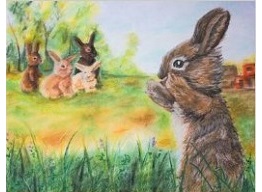 Жил-был в лесу заяц. Все зайцы были как зайцы: летом серые, зимой белые. А этот и зимой и летом был одним цветом. И цвет этот был не белый, не серый, а просто грязный, потому что заяц никогда не умывался.   Шел как-то он по тропинке, а навстречу ему лиса. - Ты кто? — спрашивает лиса. - Заяц, — ответил заяц. - Не может быть, — замотала головой лиса. - Я никогда таких зайцев не видела, таких страшных не бывает! Может быть, ты еж? - - Почему? — удивился заяц. - Потому что на тебе солома старая, шелуха от шишек и шерсть вся свалялась, на иголки стала похожа.   Заяц обиделся, но решил, что умываться все равно не будет. Повалялся он по земле стряхнул старую солому и шелуху от шишек и пошел дальше. А навстречу ему волк. - Ты кто? — спрашивает волк. - Заяц, — ответил заяц. - Не может быть, — сел на задние лапы волк. -  Я никогда таких зайцев не видел, таких страшных не бывает! Может быть, ты крот? - Почему крот? — удивился заяц. - Потому что ты весь в земле, вон какой черный!   Заяц обиделся, но решил, что умываться все равно не будет. Покатался он по траве, стряхнул землю и пошел дальше. А навстречу ему медведь. - Ты кто? — спрашивает медведь. - Заяц, — ответил заяц. - Не может быть, — замотал головой медведь. - Я никогда таких зайцев не видел, таких страшных не бывает! Может быть, ты лягушка? - Почему? — удивился заяц. - Потому что весь зеленый! Заяц обиделся, но решил, что умываться все равно не будет.   «Ну и что, зато не съели», — подумал он и пошел дальше. Видит, на поляне играют зайцы. - Привет! — закричал заяц, выскочив на опушку. - Возьмите меня к себе поиграть. - А ты кто? — хором спросили зайцы. - Как кто? Заяц! - Не может быть, — сказал один из игравших на поляне зайчиков. - Ты на нас совсем не похож. - Как не похож? — расстроился грязный заяц. - Разве я не такой же, как вы? - Нет! — хором прокричали зайцы.- Вот пойдем к речке, посмотрим в воду, отражения сравним. И поскакали они все к речке. Сели чистые зайцы рядком, а грязный заяц в самом конце пристроился. Наклонились они над водой, а там…   Все зайцы как зайцы — серые, а рядом с ними кто-то такой страшный! Закричал грязный заяц от страха и свалился в воду. Поплавал-поплавал, понырял да и выпрыгнул на берег. - Ой! — закричали зайцы. - И правда, ты заяц! Он осторожно вернулся к реке и посмотрел на свое отражение.- Какой я красивый, оказывается, — удивился заяц и пошел играть к своим новым друзьям. С того дня он каждое утро бегал вместе со всеми к речке умываться.   Автор Ирина Гурина 